ASIA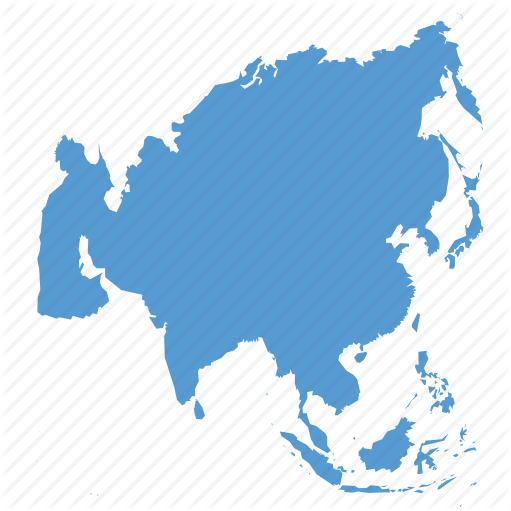 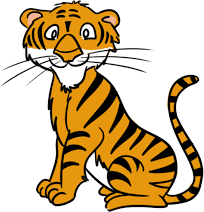 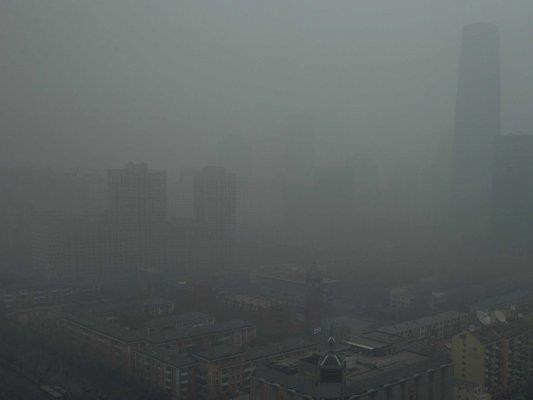 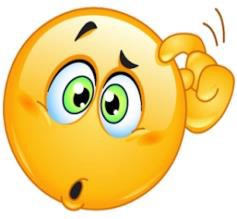 Asia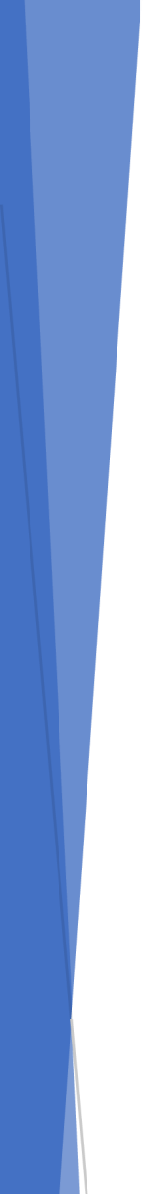 We all know what smoke is, but what about fog?Fog is like a cloud of tiny water droplets, or ice crystals, hanging very close to the ground.Smog is a combination of smoke and fog.There are two types of smog; nature-made and human-made.Nature-made smog is fog and natural things in the air.One example is ash from volcanos– also known as Vog.Human- made smog is fog and smoke from burning fuels like wood, gasoline, and coal.Humans can’t control nature, butwe can change our habits.In Martin’s TimeIn 1831 Martin Van Buren made London, England his home for eight months.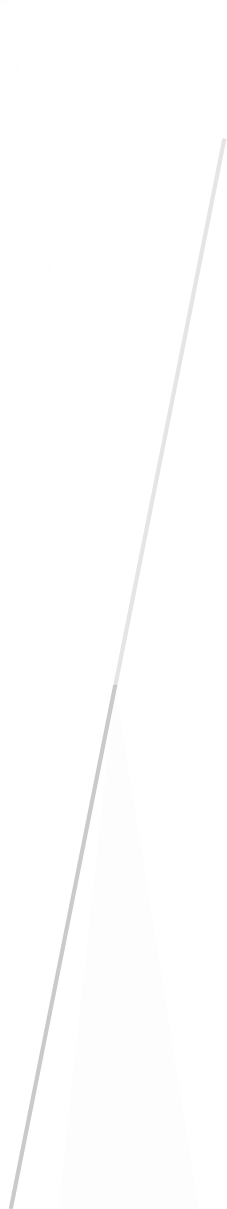 He was representing the United States asMinister to Britain.At the time,London had a smog problem like Asia has today.London is built along the River Thames (pronounced: Temz) which produces a nature made problem -heavy fog.The human part was caused by hundreds of factories and homes that burned coal and wood for power and heat.The English still refer to London by the nickname given back then,‘The Big Smoke.’ In placeswhere Smog isa seriousproblem, a color systemactsasa warning systemtohelp peoplepreparefortheday.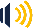 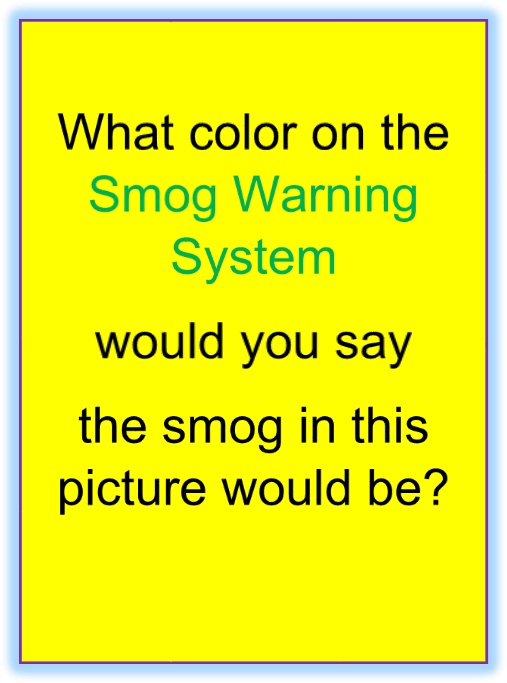 Be a Smog Hero by using the color system to help others who might have breathing problems prepare for the day.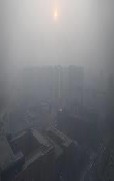 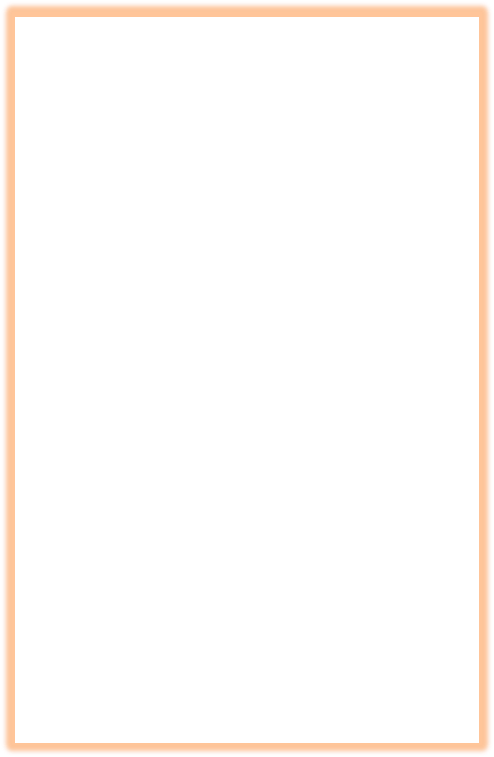 